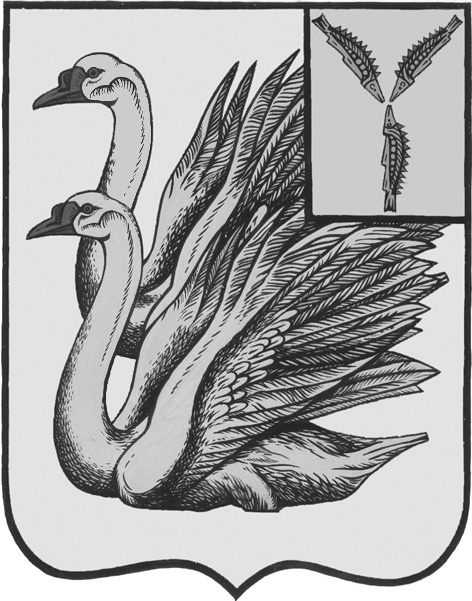 АДМИНИСТРАЦИЯ КАЛИНИНСКОГО МУНИЦИПАЛЬНОГО РАЙОНА САРАТОВСКОЙ ОБЛАСТИП О С Т А Н О В Л Е Н И Еот 29 декабря 2022 года № 1824г. КалининскО внесении изменений в постановление администрации Калининского муниципального района Саратовской области от 17.12.2019 года № 1713В соответствии с Федеральным законом от 06 октября 2003 года № 131-ФЗ «Об общих принципах организации местного самоуправления в Российской Федерации», постановлением главы администрации Калининского муниципального района от 04.10.2013 года № 2457 «О порядке принятия решений о разработке, формировании и реализации муниципальных программ, действующих на территории Калининского муниципального района», решением Калининского Районного Собрания № 77-485 от 08.11.2022 года, в целях обеспечения высокого качества образовательных услуг и дальнейшего развития системы образования, руководствуясь Уставом Калининского муниципального района Саратовской области, ПОСТАНОВЛЯЕТ:1. Внести в постановление администрации Калининского муниципального района Саратовской области от 17 декабря 2019 года № 1713 «Об утверждении муниципальной программы «Развитие образования Калининского муниципального района Саратовской области на 2020-2022 годы» (с изменениями от 13.01.2020 года № 13, от 19.03.2020 года № 294, от 18.06.2020 года № 562, от 10.08.2020 года № 778, от 28.10.2020 года № 1067, от 01.12.2020 года № 1231, от 22.12.2020 года № 1349, от 13.01.2021 года № 8, от 10.03.2021 года № 218, от 29.04.2021 года № 504, от 18.05.2021 года № 536, от 18.06.2021 года № 656, от 19.08.2021 года № 900, от 22.09.2021 года № 1072, от 29.10.2021 года № 1245, от 29.11.2021 года № 1420, от 23.12.2021 года № 1579, от 21.02.2022 года № 221, от 12.05.2021 года № 536, от 14.07.2022 года № 882, от 07.10.2022 года № 1313, от 25.10.2022 года № 1395, от 14.11.2022 года № 1527, от 19.12.2022 года № 1754) следующие изменения: 1.1. В приложении к постановлению в паспорте муниципальной программы «Развитие образования Калининского муниципального района Саратовской области на 2020-2022 годы» в строке «Объем и источники финансирования» заменить:цифры «1377599,3» на цифры «1375059,4»,цифры «276318,4» на цифры «274841,6»,цифры «1004381,2» на цифры «1003318,1»,цифры «515343,9» на цифры «512804,0»,цифры «102029,6» на цифры «100552,8»,цифры «371781,0» на цифры «370717,9».1.2. В приложении к постановлению в разделе 3 «Ресурсное обеспечение  муниципальной программы» муниципальной программы «Развитие образования Калининского муниципального района Саратовской области на 2020-2022 годы»:1.2.1. В пункте 1 «Развитие дошкольного образования»:цифры «199193,5» заменить на цифры «198163,4»,цифры «77113,1» заменить на цифры «76083,0»,цифры «80538,1» заменить на цифры «79508,0»,цифры «31195,6» заменить на цифры «30165,5».1.2.2. В пункте 2 «Развитие общеобразовательных учреждений»:цифры «1081429,3» заменить на цифры «1080264,6»,цифры «403319,0» заменить на цифры «402154,3»,цифры «102615,2» заменить на цифры «102513,6»,цифры «37562,0» заменить на цифры «37460,4»,цифры «882198,1» заменить на цифры «881135,0»,цифры «324507,4» заменить на цифры «323444,3».1.2.3. В пункте 3 «Развитие дополнительного образования»:цифры «40885,5» заменить  на цифры «40442,4»,цифры «39250,0» заменить  на цифры «38806,9»,цифры «14476,5» заменить  на цифры «14033,4»,цифры «13236,0» заменить  на цифры «12792,9».1.2.4. В пункте 5 «Программное обеспечение, общехозяйственные расходы и содержание имущества Централизованной бухгалтерии учреждений образования»:цифры «43698,3» заменить  на цифры «43898,3»,цифры «41522,4» заменить  на цифры «41722,4»,цифры «15378,2» заменить  на цифры «15578,2»,цифры «14978,9» заменить  на цифры «15178,9».1.2.5. В пункте 6 «Обеспечение и содержание эксплуатационно-методической службы системы образования»:цифры «7698,4» заменить на цифры «7596,4»,цифры «2650,5» заменить на цифры «2548,5».1.3. В приложении №1 к муниципальной программе в подпрограмме «Развитие дошкольного образования» муниципальной программы «Развитие образования Калининского муниципального района Саратовской области на 2020-2022 годы» в паспорте подпрограммы «Объем и источники финансирования» и в разделе 3 подпрограммы «Ресурсное обеспечение подпрограммы»:В пункте 1 «Развитие дошкольного образования»:цифры «199193,5» заменить на цифры «198163,4»,цифры «77113,1» заменить на цифры «76083,0»,цифры «80538,1» заменить на цифры «79508,0»,цифры «31195,6» заменить на цифры «30165,5».1.4. В приложении №1 к муниципальной программе в подпрограмме «Развитие дошкольного образования» муниципальной программы «Развитие образования Калининского  муниципального района Саратовской области на 2020-2022 годы» раздел 6 подпрограммы «Перечень программных мероприятий по подпрограмме «Развитие дошкольного образования»» изложить в новой редакции, согласно приложению №1 к настоящему постановлению.1.5. В приложении №2 к муниципальной программе в подпрограмме «Развитие общеобразовательных учреждений» муниципальной программы «Развитие образования Калининского муниципального района Саратовской области на 2020-2022 годы» в паспорте подпрограммы в строке «Объем и источники финансирования» и в разделе 3 подпрограммы «Ресурсное обеспечение подпрограммы»:цифры «1081429,3» заменить на цифры «1080264,6»,цифры «403319,0» заменить на цифры «402154,3»,цифры «102615,2» заменить на цифры «102513,6»,цифры «37562,0» заменить на цифры «37460,4»,цифры «882198,1» заменить на цифры «881135,0»,цифры «324507,4» заменить на цифры «323444,3».1.6. В приложении №2 к муниципальной программе в подпрограмме «Развитие общеобразовательных учреждений» муниципальной программы «Развитие образования Калининского муниципального района Саратовской области на 2020-2022 годы» разделе 6 «Перечень программных мероприятий по подпрограмме «Развитие общеобразовательных учреждений» изложить в новой редакции, согласно приложению № 2 к настоящему постановлению. 1.7. В приложении №3 к муниципальной программе в подпрограмме «Развитие дополнительного образования» муниципальной программы «Развитие образования Калининского муниципального района Саратовской области на 2020-2022 годы» в паспорте подпрограммы в строке «Объем и источники финансирования» и в разделе 3 «Ресурсное обеспечение подпрограммы»:цифры «40885,5» заменить на цифры «40442,4»,цифры «39250,0» заменить на цифры «38806,9»,цифры «14476,5» заменить на цифры «14033,4»,цифры «13236,0» заменить на цифры «12792,9».1.8. В приложении №3 к муниципальной программе  в подпрограмме  «Развитие дополнительного образования» муниципальной программы «Развитие образования Калининского муниципального района Саратовской области на 2020-2022 годы» разделе 6 подпрограммы «Перечень программных мероприятий подпрограммы «Развитие дополнительного образования» изложить в новой редакции, согласно приложению №3 к настоящему постановлению.1.9. В приложении №5 к муниципальной программе  в подпрограмме «Программное обеспечение, общехозяйственные расходы и содержание имущества Централизованной бухгалтерии учреждений образования» муниципальной программы «Развитие образования Калининского муниципального района Саратовской области на 2020-2022 годы» в паспорте подпрограммы в строке «Объем и источники финансирования» и в разделе 3 «Ресурсное обеспечение подпрограммы»:цифры «43698,3» заменить на цифры «43898,3»,цифры «41522,4» заменить на цифры «41722,4»,цифры «15378,2» заменить на цифры «15578,2»,цифры «14978,9» заменить на цифры «15178,9».1.10. В приложении №5 к муниципальной программе в подпрограмме «Программное обеспечение, общехозяйственные расходы и содержание имущества Централизованной бухгалтерии учреждений образования» муниципальной программы «Развитие образования Калининского муниципального района Саратовской области на 2020-2022 годы» раздел 6 подпрограммы «Перечень программных мероприятий подпрограммы «Программное обеспечение, общехозяйственные расходы и содержание имущества Централизованной бухгалтерии учреждений образования» изложить в новой редакции, согласно приложению №4 к настоящему постановлению.1.11. В приложении №6 к муниципальной программе в подпрограмме «Обеспечение и содержание эксплуатационно-методической службы системы образования» муниципальной программы «Развитие образования Калининского  муниципального района Саратовской области на 2020-2022 годы» в паспорте подпрограммы в строке «Объем и источники финансирования» и в разделе 3 «Ресурсное обеспечение подпрограммы»:цифры «7698,4» заменить на цифры «7596,4»,цифры «2650,5» заменить на цифры «2548,5».1.12. В приложении №6 к муниципальной программе в подпрограмме «Обеспечение и содержание эксплуатационно-методической службы системы образования» муниципальной программы «Развитие образования Калининского муниципального района Саратовской области на 2020-2022 годы» раздел 6 подпрограммы «Перечень программных мероприятий подпрограммы «Программное обеспечение, общехозяйственные расходы и содержание имущества Централизованной бухгалтерии учреждений образования» изложить в новой редакции, согласно приложению №5 к настоящему постановлению.2. Начальнику управления по вопросам культуры, информации и общественных отношений администрации муниципального района Тарановой Н.Г. разместить настоящее постановление на официальном сайте администрации Калининского муниципального района Саратовской области в сети «Интернет».3. Директору - главному редактору МУП «Редакция газеты «Народная трибуна» Сафоновой Л.Н. опубликовать настоящее постановление в районной газете «Народная трибуна», а также разместить в информационно-телекоммуникационной сети «Интернет» общественно-политической газеты Калининского района «Народная трибуна».4. Настоящее постановление вступает в силу после его официального опубликования (обнародования).5. Контроль за исполнением настоящего постановления возложить на заместителя главы администрации муниципального района по социальной сфере, начальника управления образования Захарову О.Ю.Глава муниципального района                                                          В.Г. ЛазаревИсп.: Мизерная О.С.Приложение №1к постановлениюадминистрации МРот 29.12.2022 года №18246. Перечень программных мероприятий по подпрограмме «Развитие дошкольного образования»Примечание: экономия денежных средств, сложившаяся в результате размещения муниципальных заказов на приобретение товаров, выполнение работ, оказание услуг в рамках данных мероприятий, направляется на реализацию дополнительных мероприятий, соответствующих целям и задачам данной подпрограммы._________________________Приложение №2к постановлениюадминистрации МРот 29.12.2022 года №18246. Перечень программных мероприятий по подпрограмме «Развитие общеобразовательных учреждений»Примечание: экономия денежных средств, сложившаяся в результате размещения муниципальных заказов на приобретение товаров, выполнение работ, оказание услуг в рамках данных мероприятий, направляется на реализацию дополнительных мероприятий, соответствующих целям и задачам данной подпрограммы.___________________Приложение №3к постановлениюадминистрации МРот 29.12.2022 года №18246. Перечень программных мероприятий подпрограммы «Развитие дополнительного образования»Примечание: экономия денежных средств, сложившаяся в результате размещения муниципальных заказов на приобретение товаров, выполнение работ, оказание услуг в рамках данных мероприятий, направляется на реализацию дополнительных мероприятий, соответствующих целям и задачам данной подпрограммы.--------------------------------Приложение №4к постановлениюадминистрации МРот 29.12.2022 года №18246. «Перечень программных мероприятий подпрограммы «Программное обеспечение, общехозяйственные расходы и содержание имущества Централизованной бухгалтерии учреждений образования»Примечание: экономия денежных средств, сложившаяся в результате размещения муниципальных заказов на приобретение товаров, выполнение работ, оказание услуг в рамках данных мероприятий, направляется на реализацию дополнительных мероприятий, соответствующих целям и задачам данной подпрограммы.________________________Приложение №5к постановлениюадминистрации МРот 29.12.2022 года №18246. Перечень программных мероприятий по подпрограмме «Обеспечение и содержание эксплуатационно-методической службы системы образования»Примечание: экономия денежных средств, сложившаяся в результате размещения муниципальных заказов на приобретение товаров, выполнение работ, оказание услуг в рамках данных мероприятий, направляется на реализацию дополнительных мероприятий, соответствующих целям и задачам данной подпрограммы._______________________№ п/пНаименование мероприятияСрок исполненияОбъем финансирования (тыс. руб.)2020 год2020 год2020 год2020 год2021 год2021 год2021 год2021 год2022 год2022 год2022 год2022 годОтветственные за исполнение№ п/пНаименование мероприятияСрок исполненияОбъем финансирования (тыс. руб.)Федеральный бюджет (прогнозно)Областной бюджет (прогнозно)Местный бюджетВнебюджетные источникиФедеральный бюджет (прогнозно)Областной бюджет (прогнозно)Местный бюджетВнебюджетные источникиФедеральный бюджет (прогнозно)Областной бюджет (прогнозно)Местный бюджетВнебюджетные источникиОтветственные за исполнение1Подпрограмма  «Развитие дошкольного образования»2020- 2022 гг.198163,40,033391,721880,30,00,039346,227462,20,00,045917,530165,50,0Управление образования и дошкольные образовательные учрежденияРасходы на предоставление субсидий на выполнение муниципального задания бюджетными учреждениями2020- 2022 гг.170934,00,032440,219051,20,00,033711,923997,90,00,036181,825551,00,0Управление образования и дошкольные образовательные учреждения1.1.1Погашение кредиторской задолженности прошлых лет по муниципальному заданию2020- 2022 гг.144,80,00,0144,80,00,00,00,00,00,00,00,00,0Управление образования и дошкольные образовательные учреждения1.2Общехозяйственные расходы в том числе: (продукты питания, канцтовары, медикаменты, приобретение материалов, дератизация, вывоз мусора, коммунальные услуги, мед. осмотр, госпошлина, штраф, пени, обслуживание и ремонт ОПС, замер сопротивления, охрана, приобретение и установка оборудования и основных средств, командировочные расходы, заправка картриджей, диагностика холодильного оборудования, оплата по срочному трудовому договору на выполнения работ по содержанию имущества, экспертиза здания, ремонтные работы, изготовление документации, огнезащитная обработка деревянных конструкций, переопломбировка приборов учета, дистанционное обучение на курсах и семинарах, внештатные сотрудники, погашение кредиторской задолженности прошлых лет, оборудование и хозяйственный инвентарь ,мебель, оргтехника, бытовая техника, спортивный инвентарь, установка изделий из ПВХ, оплата работ, услуг2020- 2022 гг.10946,90,0242,82368,90,00,0504,12974,80,00,0504,74351,60,0Управление образования и дошкольные образовательные учреждения1.2.1Погашение кредиторской задолженности прошлых лет2020- 2022 гг.804,90,00,0315,40,00,00,0489,50,00,00,00,00,0Управление образования и дошкольные образовательные учреждения1.3Расходы за счет субвенции на финансовое обеспечение образовательной деятельности муниципальных дошкольных образовательных организаций (в части повышения оплаты труда отдельным категориям работников бюджетной сферы с 1 июня 2020 года):Заработная плата, начисления на заработную плату2020 год708,70,0708,70,00,00,00,00,00,00,00,00,00,0Управление образования и дошкольные образовательные учреждения1.4Иные межбюджетные трансферты на энергосбережение и повышение энергетической эффективности2021-2022 гг.4350,00,00,00,00,00,04350,00,00,00,00,00,00,0Управление образования и дошкольные образовательные учреждения1.5Иные межбюджетные трансферты на оснащение и укрепление материально-технической базы образовательных организаций (дошкольное образование) (за счет II транша из г. Москвы)(оплата работ, услуг, прочие расходы, увеличение стоимости основных средств, материальных запасов)2021 год713,00,00,00,00,00,0713,00,00,00,00,00,00,0Управление образования и дошкольные образовательные учреждения1.6Иные межбюджетные трансферты за счет средств, выделяемых из резервного фонда Правительства Саратовской области, на укрепление материально-технической базы муниципальных образовательных организаций(увеличение стоимости материальных запасов, увеличение стоимости основных средств, прочие работы и услуги, прочие расходы)2021-2022 г.г.167,20,00,00,00,00,067,20,00,00,0100,00,00,0Управление образования и дошкольные образовательные учреждения1.7Иные межбюджетные трансферты на оснащение и укрепление материально-технической базы образовательных организаций (дошкольное образование)(оплата работ, услуг, прочие расходы, увеличение стоимости основных средств, материальных запасов)2022 год631,00,00,00,00,00,00,00,00,00,0631,00,00,0Управление образования и дошкольные образовательные учреждения1.8Проведение капитального и текущего ремонтов муниципальных образовательных организаций (оплата работ, услуг, прочие расходы, увеличение стоимости основных средств, материальных запасов)2022 год8762,90,00,00,00,00,00,00,00,00,08500,0262,90,0Управление образования и дошкольные образовательные учреждения№ п/пНаименование мероприятияСрок исполненияОбъем финансирования (тыс. руб.)2020 год2020 год2020 год2020 год2021 год2021 год2021 год2021 год2022 год2022 год2022 год2022 годОтветственные за исполнение№ п/пНаименование мероприятияСрок исполненияОбъем финансирования (тыс. руб.)Федеральный бюджет (прогнозно)Областной бюджет (прогнозно)Местный бюджетВнебюджетные источникиФедеральный бюджет (прогнозно)Областной бюджет (прогнозно)Местный бюджетВнебюджетные источникиФедеральный бюджет (прогнозно)Областной бюджет (прогнозно)Местный бюджетВнебюджетные источникиОтветственные за исполнение1 Подпрограмма «Развитие общеобразовательных учреждений»2020- 2022 гг.1080264,612351,8267156,527981,10,043014,6290534,237072,10,041249,6323444,337460,40,0Управление образования администрации Калининского муниципального района и общеобразовательные учреждения1.1Расходы на предоставление субсидии на выполнение муниципального задания бюджетными учреждениями.2020- 2022 гг.897991,40,0250927,614416,30,021672,2261449,116108,70,020326,8295830,917259,80,0Управление образования администрации Калининского муниципального района и общеобразовательные учреждения1.1.1Погашение кредиторской задолженности прошлых лет по муниципальному заданию2020- 2022 гг.1043,10,00,01028,10,00,00,015,00,00,00,00,00,0Управление образования администрации Калининского муниципального района и общеобразовательные учреждения1.2Общехозяйственные расходы , в том числе: реконструкция зданий, ремонтные работы, приобретение материалов, приобретение оборудования, хозяйственного инвентаря, оргтехники, бытовой техники, спортивного инвентаря, ГСМ, запчасти, тех.осмотр, страхование транспорта, техническое обслуживание транспортных средств, техническое обслуживание оборудования системы «Глонасс», предрейсовый, послерейсовый мед.осмотр, молоко для 1-4 кл., продукты питания, аренда, дератизация, вывоз мусора, нечистот, утилизация ТБО, коммунальные услуги, мед.осмотр, санитарно-эпидемиологические работы, госпошлина, штраф, пени, прочие расходы, аккредитация ОУ, обслуживание и ремонт ОПС, замер сопротивления, программное обеспечение, приобретение основных средств, приобретение и установка мебели, экспертиза здания, страхование имущества, лабораторные исследования, приобретение сосен, медикаменты, игрушки, ремонтные, монтажные работы, установка перегородок, капитальный ремонт, оплата за охрану, тех.инвентаризация здания, тех.консультация по электротех. установке, оплата по трудовому договору, установка забора, изготовление документации, транспортные услуги, противопожарные мероприятия, связанные с содержанием имущества, пусконаладочные работы, платные образовательные услуги, обучение водителя-инструктора, установка модульной котельни, содержание нефинансовых активов в чистоте, комиссия банка, услуги нотариуса, командировочные расходы, дистанционное обучение на курсах, семинарах, внештатные сотрудники, публикация в СМИ, приобретение и установка счетчиков, проведение радиационного обследования, организация питания, выплата компенсации за питание обучающимся с ограниченными возможностями здоровья, детям-инвалидам, получающим образование на дому ,оценка условий труда, оплата за кадастровые работы, проектно-сметную документацию, ремонт, строительство спортивной площадки, закупка оборудования для спортивной площадки, погашение кредиторской задолженности, оплата работ, услуг2020- 2022 гг.58763,40,04339,310710,80,00,03654,616029,90,00,04030,719998,10,0Управление образования администрации Калининского муниципального района и общеобразовательные учреждения1.2.1Погашение кредиторской задолженности прошлых лет2020-2022 гг.6681,40,00,01769,90,00,00,04911,50,00,00,00,00,0Управление образования администрации Калининского муниципального района и общеобразовательные учреждения1.3Создание в общеобразовательных организациях, расположенных в сельской местности, условий для занятий физической культурой и спортом в рамках реализации регионального проекта «Успех каждого ребенка» национального проекта «Образование»2020-2022 гг.1187,50, 00,00,00,01163,7467723,749930,00,00,00,00,00,0Управление образования администрации Калининского муниципального района,  МБОУ «СОШ с. Симоновка Калининского района Саратовской области»1.4Обновление материально-технической базы для формирования у обучающихся современных технологических и гуманитарных навыков.Создание материально-технической базы для реализации основных и дополнительных общеобразовательных программ цифрового и гуманитарного профилей в общеобразовательных организациях, расположенных в сельской местности и малых городах, обеспечение условий для создания центров образования цифрового и гуманитарного профилей (в рамках достижения соответствующих результатов федерального проекта); создание и обеспечение функционирования центров образования естественно-научной и технологической направленностей в общеобразовательных организациях, расположенных в сельской местности и малых городах всего, в т.ч.:2020-2022 гг.22726,91094,74270,20,00,04612,14625,60,00,03074,75049,60,00,0Управление образования администрации Калининского муниципального района и общеобразовательные учреждения1.4.1Создание материально-технической базы для реализации основных и дополнительных общеобразовательных программ цифрового и гуманитарного профилей в общеобразовательных организациях, расположенных в сельской местности и малых городах, обеспечение условий для создания центров образования цифрового и гуманитарного профилей (в рамках достижения соответствующих результатов федерального проекта) (расходные материалы, увеличение стоимости основных средств, увеличение стоимости материальных запасов, заработная плата, начисления на заработную плату работникам учреждений, командировочные расходы, участие в соревнованиях и мероприятиях, повышение квалификации педагогических работников)2020-2022 гг.13766,30,04247,90,00,00,04531,50,00,00,04986,90,00,0Управление образования администрации Калининского муниципального района и общеобразовательные учреждения1.4.2Обновление материально-технической базы для формирования у обучающихся современных технологических и гуманитарных навыков; создание и обеспечение функционирования центров образования естественно-научной и технологической направленностей в общеобразовательных организациях, расположенных в сельской местности и малых городах (ремонтные работы, закупка оборудования и оргтехники, прочие работы и услуги, прочие расходы, увеличение стоимости основных средств, увеличение стоимости материальных запасов, внештатные сотрудники)2020-2022 гг.8960,61094,722,30,00,04612,194,10,00,03074,762,70,00,0Управление образования администрации Калининского муниципального района и общеобразовательные учреждения1.5Проведение капитального и текущего  ремонтов муниципальных образовательных организаций (ремонтные работы, увеличение стоимости основных средств, увеличение стоимости материальных запасов, прочие работы и услуги, прочие расходы, оплата труда рабочих)2020-2022 гг.7948,50,01810,056,00,00,00,00,00,00,05900,0182,50,0Управление образования администрации Калининского муниципального района и общеобразовательные учреждения1.6Внедрение целевой модели цифровой образовательной среды в общеобразовательных организациях; обеспечение образовательных организаций материально-технической базой для внедрения цифровой образовательной среды(оплата работ, услуг, прочие расходы, увеличение стоимости основных средств, материальных запасов)2021-2022 гг.12281,20,00,00,00,05526,7112,80,00,06508,9132,80,00,0Управление образования администрации Калининского муниципального района, общеобразовательные учреждения1.7Ежемесячное денежное вознаграждение за классное руководство педагогическим работникам государственных и муниципальных общеобразовательных организаций (заработная плата, начисления на заработную плату)2020-2022гг.7239,17239,10,00,00,00,00,00,00,00,00,00,00,0Управление образования администрации Калининского муниципального района, общеобразовательные учреждения1.8Организация бесплатного горячего питания обучающихся, получающих начальное общее образование в государственных и муниципальных образовательных организациях (продукты, организация питания, увеличение стоимости материальных запасов, прочие работы, услуги)2020-2022 гг.27290,04018,0496,60,00,010039,91240,90,00,010230,21264,40,00,0Управление образования администрации Калининского муниципального района, общеобразовательные учреждения1.9Иные межбюджетные трансферты за счет средств, выделяемых из резервного фонда Правительства Саратовской области на укрепление материально-технической базы муниципальных образовательных организаций(увеличение стоимости материальных запасов, увеличение стоимости основных средств, прочие работы и услуги, прочие расходы)2020 -2022 г.г.150,00,0150,00,00,00,00,00,00,00,00,000,00,0Управление образования администрации Калининского муниципального района, общеобразовательные учреждения1.10Расходы за счет субвенции на финансовое обеспечение образовательной деятельности муниципальных общеобразовательных учреждений (в части повышения оплаты труда отдельным категориям работников бюджетной сферы с 1 июня 2020 года):Заработная плата, начисления на заработную плату2020 год5162,70,05162,70,00,00,00,00,00,00,00,00,00,0Управление образования администрации Калининского муниципального района, общеобразовательные учреждения1.11Расходы за счет субсидии на обеспечение условий для функционирования центров образования естественно-научной и технологической направленностей в общеобразовательных организациях (в рамках достижения соответствующих результатов федерального проекта)(прочие работы, услуги, увеличение стоимости основных средств, увеличение стоимости материальных запасов, прочие расходы, заработная плата, начисления на заработную плату)2021-2022 гг.7612,10,00,00,00,00,01635,80,00,00,05976,30,00,0Управление образования администрации Калининского муниципального района, общеобразовательные учреждения1.12Расходы за счет субсидии на обеспечение условий для функционирования центров цифровой образовательной среды в общеобразовательных организациях (в рамках достижения соответствующих результатов федерального проекта)(прочие работы, услуги, увеличение стоимости основных средств, увеличение стоимости материальных запасов, прочие расходы)2021-2022 гг.449,40,00,00,00,00,084,00,00,00,0365,40,00,0Управление образования администрации Калининского муниципального района, общеобразовательные учреждения1.13Расходы за счет субсидии на выравнивание возможностей местных бюджетов по обеспечению образовательной деятельности муниципальных общеобразовательных учреждений (заработная плата, начисления на заработную плату)2021-2022гг.0,00,00,00,00,00,00,00,00,00,00,00,00,0Управление образования администрации Калининского муниципального района, общеобразовательные учреждения1.14Расходы за счет субсидии на создание новых мест в образовательных организациях различных типов для реализации дополнительных общеразвивающих программ всех направленностей2022 год0,00,00,00,00,00,00,00,00,00,00,00,00,0Управление образования администрации Калининского муниципального района, общеобразовательные учреждения, учреждения дополнительного образования1.15Межбюджетные трансферты бюджетам муниципальных районов области на благоустройство территорий общеобразовательных учреждений (прочие работы, услуги, работы, услуги по содержанию имущества, увеличение стоимости основных средств, увеличение стоимости материальных запасов, прочие расходы)2021 год1200,00,00,00,00,00,01200,00,00,00,00,00,00,0Управление образования администрации Калининского муниципального района, общеобразовательные учреждения1.16Иные межбюджетные трансферты на оснащение и укрепление материально-технической базы образовательных организаций (общее образование) (за счет II транша из г. Москвы)(оплата работ, услуг, прочие расходы, увеличение стоимости основных средств, материальных запасов)2021 год.3264,00,00,00,00,00,03264,00,00,00,00,00,00,0Управление образования администрации Калининского муниципального района, общеобразовательные учреждения1.17Иные межбюджетные трансферты за счет средств, выделяемых из резервного фонда Правительства Саратовской области, на укрепление материально-технической базы муниципальных образовательных организаций(увеличение стоимости материальных запасов, увеличение стоимости основных средств, прочие работы и услуги, прочие расходы)2021 -2022 г.г.300,000,00,00,00,00,0100,000,00,00,0200,00,00,0Управление образования администрации Калининского муниципального района, общеобразовательные учреждения1.18Экспертное заключение по приему оборудования, приобретаемое в рамках национальных проектов(прочие работы и услуги, прочие расходы)2021 -2022 г.г.27,00,00,00,00,00,00,07,00,00,00,020,00,0Управление образования администрации Калининского муниципального района1.19Иные межбюджетные трансферты, выделяемые из резервного фонда Правительства Саратовской области на аварийно-восстановительные работы (оплата работ, услуг, увеличение стоимости основных средств, увеличение стоимости материальных запасов)2021 год8543,70,00,00,00,00,08543,70,00,00,00,00,00,0Управление образования администрации Калининского муниципального района, общеобразовательные учреждения1.20Иные межбюджетные трансферты на энергосбережение и повышение энергетической эффективности2021г.4600,00,00,00,00,00,04600,00,00,00,00,00,00,0Управление образования администрации Калининского муниципального района, общеобразовательные учреждения1.21Иные межбюджетные трансферты на оснащение и укрепление материально-технической базы образовательных организаций (общее образование)(оплата работ, услуг, прочие расходы, увеличение стоимости основных средств, материальных запасов)2022 год3133,00,00,00,00,00,00,00,00,00,03133,000,00,0Управление образования администрации Калининского муниципального района, общеобразовательные учреждения1.22Расходы за счет субсидии на финансовое обеспечение мероприятий по обеспечению деятельности советников директора по воспитанию и взаимодействию с детскими общественными объединениями в общеобразовательных организациях Саратовской области (в рамках достижения соответствующих задач федерального проекта)2022 год338,60,00,00,00,00,00,00,00,00,0338,60,00,0Управление образования администрации Калининского муниципального района, общеобразовательные учреждения1.23Иные межбюджетные трансферты на обновление спортивного оборудования и инвентаря спортивных залов образовательных учреждений области, расположенных в сельской местности, для реализации рабочей программы учебного предмета «Физическая культура» (увеличение стоимости основных средств, материальных запасов)2022 год1200,00,00,00,00,00,00,00,00,00,01200,00,00,0Управление образования администрации Калининского муниципального района, общеобразовательные учреждения1.24Иные межбюджетные трансферты бюджетам муниципальных районов области на проведение мероприятий по обеспечению деятельности советников директора по воспитанию и взаимодействию с детскими общественными объединениями в общеобразовательных организациях за счет средств резервного фонда Правительства Российской Федерации2022 год1131,60,00,00,00,00,00,00,00,01109,022,60,00,0Управление образования администрации Калининского муниципального района, общеобразовательные учреждения№ п/пНаименование мероприятияСрок исполненияОбъем финансирования (тыс. руб.)2020 год2020 год2020 год2020 год2021 год2021 год2021 год2021 год2022 год2022 год2022 год2022 годОтветственные за исполнение№ п/пНаименование мероприятияСрок исполненияОбъем финансирования (тыс. руб.)Федеральный бюджет (прогнозно)Областной бюджет (прогнозно)Местный бюджетВнебюджетные источникиФедеральный бюджет (прогнозно)Областной бюджет (прогнозно)Местный бюджетВнебюджетные источникиФедеральный бюджет (прогнозно)Областной бюджет (прогнозно)Местный бюджетВнебюджетные источникиОтветственные за исполнение1Подпрограмма «Развитие  дополнительного образования»2020- 2022 гг.40442,40,0325,012971,30,00,070,013042,70,0283,7956,812792,90,0Управление образования администрации  муниципального района,  учреждения дополнительного образования, общеобразовательные учреждения1.1Расходы на предоставление субсидий на выполнение муниципального задания бюджетными учреждениями.2020- 2022 гг.29380,40,00,010289,20,00,00,09474,90,00,00,09616,30,0Управление образования администрации муниципального района,  учреждения дополнительного образования1.1.1Погашение кредиторской задолженности прошлых лет по муниципальному заданию2020- 2022 гг.23,30,00,023,30,00,00,00,00,00,00,00,00,0Управление образования администрации муниципального района, учреждения дополнительного образования1.2Общехозяйственные расходы в том числе: (призы, питание спортсменов и судей, оплата командировочных расходов, ГСМ, тех.осмотр, мед.освидетельствование, запчасти, ремонт оборудования, заправка картриджа, оборудование и хозяйственный инвентарь, мебель, оргтехника, бытовая техника, увеличение материальных запасов, госпошлина, пени, штрафы, прочие расходы, приобретение спортивного инвентаря, дератизация, вывоз мусора, мед.осмотр, текущий и капитальный ремонт имущества, охрана, обслуживание тревожной кнопки, содержание имущества, прочие работы и услуги, прочие расходы, страхование, внештатные сотрудники, оплата за проектно-сметную документацию, строительство, ремонт спортивной площадки, закупка оборудования для спортивной площадки, погашение кредиторской задолженности прошлых лет)2020- 2022 гг.2668,60,00,0662,70,00,00,01040,00,00,00,0965,90,0Управление образования администрации  муниципального района,  учреждения дополнительного образования1.2.1Погашение кредиторской задолженности прошлых лет2020-2022 гг.293,90,00,066,10,00,00,0227,80,00,00,00,00,0Управление образования администрации муниципального района,  учреждения дополнительного образования1.3Расходы за счет субсидии на обеспечение персонифицированного финансирования дополнительного образования детей2020-2022 гг.6440,70,00,01930,00,00,00,02300,00,00,00,02210,70,0Управление образования администрации муниципального района,  учреждения дополнительного образования, общеобразовательные учреждения1.4Иные межбюджетные трансферты за счет средств, выделяемых из резервного фонда Правительства Саратовской области на укрепление материально-технической базы муниципальных образовательных организаций(увеличение стоимости материальных запасов, увеличение стоимости основных средств, прочие работы и услуги, прочие расходы)2020-2022 г.г.320,00,025,00,00,00,070,00,00,00,0225,00,00,0Управление образования администрации муниципального района, учреждения дополнительного образования1.5Иные межбюджетные трансферт бюджетам муниципальных районов области на реализацию расходных обязательств, возникающих при выполнении полномочий по решению вопросов местного значения:Заработная плата, начисления на заработную плату2020 год300,00,0300,00,00,00,00,00,00,00,00,00,00,0Управление образования администрации  муниципального района,  учреждения дополнительного образования1.6Иные межбюджетные трансферты на оснащение и укрепление материально-технической базы образовательных организаций (дополнительное образование)(оплата работ, услуг, прочие расходы, увеличение стоимости основных средств, материальных запасов)2022 год726,00,00,00,00,00,00,00,00,00,0726,00,00,0Управление образования администрации муниципального района,  учреждения дополнительного образования, общеобразовательные учреждения1.7Расходы за счет субсидии на создание новых мест в образовательных организациях различных типов для реализации дополнительных общеразвивающих программ всех направленностей2022 год289,50,00,00,00,00,00,00,00,0283,75,80,00,0Управление образования администрации муниципального района,  учреждения дополнительного образования, общеобразовательные учреждения№ п/пНаименование мероприятияСрок исполненияОбъем финансирования (тыс. руб.)2020 год2020 год2020 год2020 год2021 год2021 год2021 год2021 год2022 год2022 год2022 год2022 годОтветственные за исполнение№ п/пНаименование мероприятияСрок исполненияОбъем финансирования (тыс. руб.)Федеральный бюджет (прогнозно)Областной бюджет (прогнозно)Местный бюджетВнебюджетные источникиФедеральный бюджет (прогнозно)Областной бюджет (прогнозно)Местный бюджетВнебюджетные источникиФедеральный бюджет (прогнозно)Областной бюджет (прогнозно)Местный бюджетВнебюджетные источникиОтветственные за исполнение1Подпрограмма «Программное обеспечение, общехозяйственные расходы и содержание имущества Централизованной бухгалтерии учреждений образования»2020 - 2022 гг.43898,30,01219,312569,90,00,0557,313973,60,00,0399,315178,90,0Управление образования администрации муниципального района, централизованная бухгалтерия1.1Расходы на предоставление субсидий на выполнение муниципального задания бюджетными учреждениями.2020 - 2022 гг.40719,50,0619,311763,90,00,0557,313183,60,00,0399,314196,10,0Управление образования администрации муниципального района, централизованная бухгалтерия1.2Общехозяйственные расходы, в том числе:канцелярские товары, бумага, приобретение основных средств  и материалов, установка оборудования, изготовление и монтаж окон, ремонт компьютерной и оргтехники, заправка картриджей, программное обеспечение, сервисное обслуживание кондиционера, вывоз мусора, охрана, прочие работы и услуги, консультационные услуги, участие в семинаре, гос. пошлина, пеня, погашение кредиторской задолженности прошлых лет, оборудование и хозяйственный инвентарь, мебель, оргтехника, бытовая  техника2020 - 2022 гг.2578,80,00,0806,00,00,00,0790,00,00,00,0982,80,01.2.1Погашение кредиторской задолженности прошлых лет2020 - 2022 гг.0,00,00,00,00,00,00,00,00,00,00,00,00,0Управление образования администрации муниципального района, централизованная бухгалтерия1.3Иные межбюджетные трансферт бюджетам муниципальных районов области на реализацию расходных обязательств, возникающих при выполнении полномочий по решению вопросов местного значения:Заработная плата, начисления на заработную плату2020 год600,00,0600,00,00,00,00,00,00,00,00,00,00,0Управление образования администрации муниципального района, централизованная бухгалтерия№ п/пНаименование мероприятияСрок исполненияОбъем финансирования (тыс. руб.)2020 год2020 год2020 год2020 год2021 год2021 год2021 год2021 год2022 год2022 год2022 год2022 годОтветственные за исполнение№ п/пНаименование мероприятияСрок исполненияОбъем финансирования (тыс. руб.)Федеральный бюджет (прогнозно)Областной бюджет (прогнозно)Местный бюджетВнебюджетные источникиФедеральный бюджет (прогнозно)Областной бюджет (прогнозно)Местный бюджетВнебюджетные источникиФедеральный бюджет (прогнозно)Областной бюджет (прогнозно)Местный бюджетВнебюджетные источникиОтветственные за исполнение1Подпрограмма «Обеспечение и содержание эксплуатационно-методической службы системы образования»2020- 2022 гг.7596,40,00,02449,10, 00,00,02598,80,00,00,02548,50,0Управление образования администрации  муниципального района, эксплуатационно-методическая служба системы образования, общеобразовательные учреждения1.1Расходы на предоставление субсидий на выполнение муниципального задания бюджетными учреждениями.2020- 2022 гг.6824,90,00,02131,80,00,00,02289,50, 00,00,02403,60,0Управление образования администрации муниципального района, эксплуатационно-методическая служба системы образования, общеобразовательные учреждения1.1.1Погашение кредиторской задолженности прошлых лет по муниципальному заданию2020- 2022 гг.0,00,00,00,00,00,00,00,00,00,00,00,00,0Управление образования администрации  муниципального района, эксплуатационно-методическая служба системы образования, общеобразовательные учреждения1.2Общехозяйственные расходы в том числе:ГСМ, канцелярские товары, бумага, приобретение оборудования, ремонт компьютерной и оргтехники, программное обеспечение, приобретение хозяйственного инвентаря, мебели, оргтехники, бытовой техники, спортивного инвентаря, заправка картриджей, штраф, пени, аттестация рабочих мест, организация и проведение массовых мероприятий: День знаний, Учитель года, Воспитатель года»,конкурсы детского творчества, олимпиады, репетиционных экзаменов, дипломы, грамоты, обучение на курсах и семинарах, запчасти, ремонт автомобилей, услуги СТО, оценка ТС, редакционные услуги, прочие услуги, прочие расходы, приобретение методической литературы, погашение кредиторской задолженности прошлых лет2020- 2022 гг.731,00,00,0302,00,00,00,0284,10,00,00,0144,90,0Управление образования администрации муниципального района, эксплуатационно-методическая служба системы образования, общеобразовательные учреждения1.2.1Погашение кредиторской задолженности прошлых лет2020- 2022 гг.40,50,00,015,30,00,00,025,20,00,00,00,00,0Управление образования администрации  муниципального района, эксплуатационно-методическая служба системы образования, общеобразовательные учреждения